Klasa III Auwtorek, 2.06.2020r.  „To już potrafię”Pytania kluczowe na dziś to:• Jakie przymiotniki określają zalety, a jakie – wady ludzi?Edukacja polonistyczna:1. Dzisiaj powtórzymy wiadomości o rzeczowniku i przymiotniku oraz rozwijanie  zdań.2. W ćwiczeniach pol. – społ. na str. 37 wykonaj zadanie 1.3. W zeszycie rozwiń podane zdania:	Zosia czyta.	Janek maluje. 4. Wykonaj zadanie 2 w ćwiczeniach pol. społ. na str. 37 oraz w książce „Piszę” na str.76 zadanie 1 i 2 (bez kropki).Edukacja matematyczna:4. Dzisiaj ciekawe zagadki matematyczne.5. W książce „Liczę” na str. 68 wykonaj zadanie 1 i 2, a na str. 69 zadanie 4 (w tym zadaniu dobrze przyjrzyj się piramidom,     niektórych kostek nie widać). Zadanie 3 dla chętnych. Trening:Siła, szybkość, wytrzymałość - galaktyka ruchu.Jak pokonać potwora? Ćwiczymy razem :)https://www.facebook.com/watch/?v=928974120953266Udanej walkip. RolettaReligia:Witam.   Dzień dobry. Dzieciom przekazuję plakat z życzeniami.A Państwu chciałabym kilka informacji przekazać odnośnie nauki zdalnej.   Przesłałam zaświadczenia o przygotowaniu do I Komunii Świętej, są to zaświadczenia do okazania w parafii, w której dziecko przystępuje do I Komunii Świętej. W niektórych parafiach są konieczne, w innych nie, jednak ja przyjęłam już dawno zasadę, że otrzymuje je każdy, kto zaliczy materiał przygotowujący.   Niektórzy z Państwa jeszcze nie dostarczyli zdjęć tabelek, nadal oczywiście można przesyłać. Wiem, że w niektórych parafiach uroczystości zostały przesunięte na wrzesień lub jeszcze dalej, jednak ja w tym roku zamykam okres przygotowania. W klasie 4 już nie będę odpytywać uczniów z tych zagadnień i dlatego warto ten materiał opanować teraz, dopóki jest na to czas.    Drugą sprawą jest ocena z religii. Zaświadczenie nie jest tożsame z najlepszą oceną tj. oceną celującą, gdyż oprócz zaliczeń były zadania w ciągu roku, także w ciągu nauki zdalnej./Rysunek Zwiastowania, palma wielkanocna oraz wezwania Litanii Loretańskiej/.   Dziękuję tym wszystkim, którzy pracowali i współpracowali oraz wysłali zadania zdalne. Cieszę się, a tym wszystkim, którzy chcą nadrobić, można jak najbardziej.Życzę wszystkim wszystkiego dobrego.Szczęść Boże.Dorota Karwath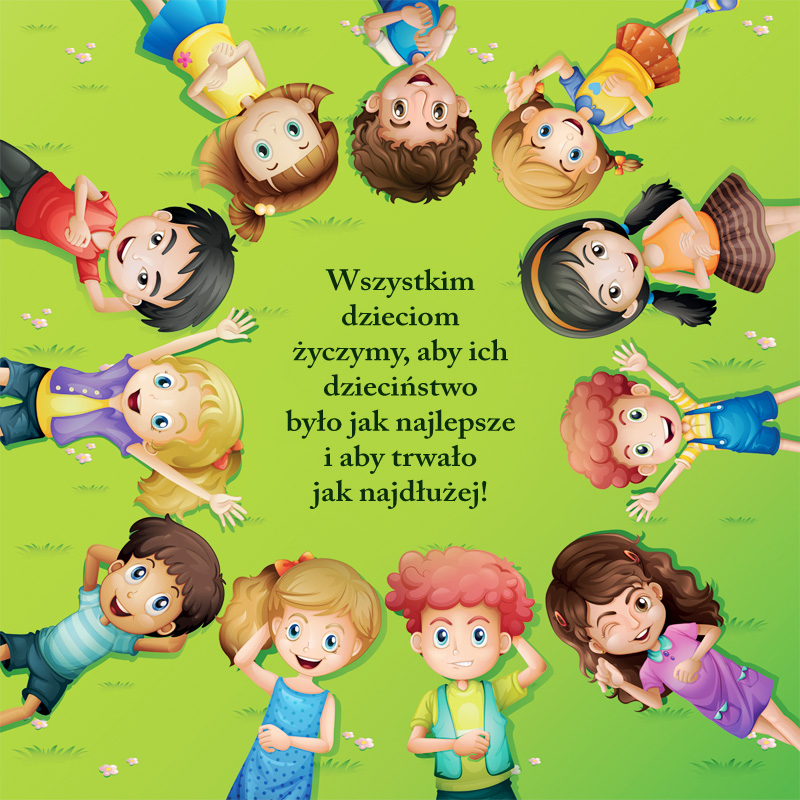 